     ПРОЕКТ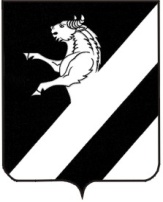 КРАСНОЯРСКИЙ  КРАЙ  АЧИНСКИЙ РАЙОНАДМИНИСТРАЦИЯ  ЛАПШИХИНСКОГО СЕЛЬСОВЕТА ПОСТАНОВЛЕНИЕ                                                                                                                                                                                                                 2022                                                                                                № 0-ПГОб утверждении  Правил присвоения,  изменения  и  аннулирования  адресов на территории Лапшихинского сельсоветаВ соответствии с пунктом 4 части 1 статьи 5 Федерального закона «О федеральной информационной адресной системе и о внесении изменений в Федеральный закон «Об общих принципах организации местного самоуправления в Российской Федерации», руководствуясь статьями 14,17 Устава Лапшихинского  сельсовета Ачинского района Красноярского края, ПОСТАНОВЛЯЮ:  1. Утвердить   Правила  присвоения, изменения и аннулирования адресов на территории Лапшихинского сельсовета согласно приложению.  	2. Отменить Постановление от  23.03.2015 №13-ПГ «Об утверждении правил присвоения, изменения и аннулирования адресов».	3. Контроль исполнения настоящего  Постановления оставляю за собой.	4.   Постановление вступает в силу после официального опубликования в информационном листе «Лапшихинский вестник» и подлежит размещению на официальном сайте в сети «Интернет» по адресу: https//lapshiha.ru.Глава  сельсовета                                                                              О.А. ШмырьПриложение к постановлению администрации Лапшихинского сельсоветаот  00.00.2022 № 0-ПГПРАВИЛАприсвоения, изменения и аннулирования адресовна территории Лапшихинского сельсоветаI. Общие положения1. Настоящие Правила устанавливают порядок присвоения, изменения и аннулирования адресов, включая требования к структуре адреса, и перечень объектов адресации2. Понятия, используемые в настоящих Правилах, означают следующее:«адресообразующие элементы» - муниципальное образование, населенный пункт, элемент улично-дорожной сети, элемент планировочной структуры и идентификационный элемент (элементы) объекта адресации;«идентификационные элементы объекта адресации» - номера земельных  участков, типы и номера иных  объектов адресации;«уникальный номер адреса объекта адресации в государственном адресном реестре» - номер записи, который присваивается адресу объекта адресации в государственном адресном реестре;«элемент планировочной структуры» - зона (массив), район (в том числе жилой район, микрорайон, квартал, промышленный район), территория ведения гражданами садоводства или огородничества для собственных нужд;«элемент улично-дорожной сети» - улица, проспект, переулок, проезд, набережная, площадь, бульвар, тупик, съезд, шоссе, аллея и иное.3. Адрес, присвоенный объекту адресации, должен отвечать следующим требованиям:а) уникальность. Один и тот же адрес не может быть присвоен более чем одному объекту адресации, за исключением случаев повторного присвоения одного и того же адреса новому объекту адресации взамен аннулированного адреса объекта адресации, а также присвоения одного и того же адреса земельному участку и расположенному на нем зданию (строению), сооружению;б) обязательность. Каждому объекту адресации должен быть присвоен адрес в соответствии с настоящими Правилами;в) легитимность. Правовую основу адреса обеспечивает соблюдение процедуры присвоения объекту адресации адреса, изменения и аннулирования такого адреса, а также внесение адреса в государственный адресный реестр.4. Присвоение, изменение и аннулирование адресов осуществляется без взимания платы.5. Объектами адресации являются:а) здание (строение, за исключением некапитального строения), в том числе, строительство  которого не завершено;б) сооружение (за исключением некапитального сооружения и линейного объекта), в том числе  строительство которого не завершено;в) земельный участок (за исключением  земельного участка, не относящегося к землям населенных пунктов и не предназначенного для размещения на них объектов капитального строительства);г) помещение, являющееся частью объекта капитального строительства;д) машино- место (за исключением машино- места, являющегося частью некапитального здания или сооружения).II. Порядок присвоения объекту адресации адреса, измененияи аннулирования такого адреса6. Присвоение объекту адресации адреса, изменение и аннулирование такого адреса осуществляется администрацией Лапшихинского сельсовета (далее - уполномоченные органы), с использованием федеральной информационной адресной системы.7. Присвоение объектам адресации адресов и аннулирование таких адресов осуществляется уполномоченными органами по собственной инициативе или на основании заявлений физических или юридических лиц, указанных в пунктах 27 и 29 настоящих Правил. Аннулирование адресов объектов адресации осуществляется уполномоченными органами на основании информации уполномоченного Правительством  Российской Федерации федерального органа исполнительной власти, осуществляющего государственный  кадастровый учет недвижимого имущества, государственную регистрацию прав  на недвижимое имущество, ведение Единого государственного реестра недвижимости и предоставление сведений, содержащихся в нем, о снятии с  государственного кадастрового учета объекта недвижимости или  исключении из Единого  государственного реестра недвижимости сведений об объекте недвижимости указанных в части 7 статьи 72 Федерального закона «О  государственной регистрации недвижимости», предоставляемой в установленном Правительством Российской Федерации порядке межведомственного информационного взаимодействия при ведении государственного адресного реестра.8. Присвоение объекту адресации адреса осуществляется:а) в отношении земельных участков в случаях:- подготовки документации по планировке территории в отношении застроенной и подлежащей застройке территории в соответствии с Градостроительным кодексом Российской Федерации;- выполнения в отношении земельного участка в соответствии с требованиями, установленными Федеральным законом «О кадастровой деятельности», работ, в результате которых обеспечивается подготовка документов, содержащих необходимые для осуществления государственного кадастрового учета сведения о таком земельном участке, при постановке земельного участка на государственный кадастровый учет;б) в отношении зданий (строений), сооружений, в том числе строительство которых не завершено, в случаях:- выдачи (получения) разрешения на строительство или направления уведомления о соответствии указанных в уведомлении о планируемом строительстве параметров объекта индивидуального жилищного строительства или садового дома  установленным параметрам  и допустимости  размещения объекта  индивидуального жилищного строительства или садового дома на земельном участке;- выполнения в отношении здания, сооружения и объекта незавершенного строительства в соответствии с требованиями, установленными Федеральным законом «О государственном кадастре недвижимости», работ, в результате которых обеспечивается подготовка документов, содержащих необходимые для осуществления государственного кадастрового учета сведения о таком здании, сооружении и объекте незавершенного строительства, при постановке здания, сооружения и объекта незавершенного строительства на государственный кадастровый учет (в случае, если в соответствии с Градостроительным кодексом Российской Федерации для строительства или реконструкции здания, сооружения и объекта незавершенного строительства получение разрешения на строительство не требуется);в) в отношении помещений в случаях:- подготовки и оформления в установленном Жилищным кодексом Российской Федерации порядке проекта переустройства и (или) перепланировки помещения в целях перевода жилого помещения в нежилое помещение или нежилого помещения в жилое помещение;- подготовки и оформления в отношении помещения, являющегося объектом недвижимости, в том числе образуемого в результате преобразования другого помещения (помещений) и (или) машино-места (машино – мест), документов, содержащих необходимые для осуществления государственного кадастрового учета сведения о таком помещении;г) в отношении машино-мест в случае подготовки и оформления в отношении машино-места, являющегося объектом недвижимости, в том числе образуемого в результате преобразования другого помещения (помещений) и (или) машино-места (машино-мест), документов, содержащих необходимые для осуществления государственного кадастрового учета сведения о таком машино-месте;д) в отношении объектов адресации, государственный кадастровый учет которых осуществлен в соответствии с Федеральным законом «О государственной регистрации недвижимости», в случае отсутствия адреса у указанных объектов адресации или в случае необходимости приведения указанного адреса объекта адресации в соответствие с документацией по планировке территории или проектной документацией на здание (строение), сооружение, помещение, машино-место.9. При присвоении адресов зданиям (строениям), сооружениям, в том числе строительство которых не завершено, такие адреса должны соответствовать адресам земельных участков, в границах которых расположены соответствующие здания (строения), сооружения.9.1 При присвоении адресов помещениям, машино-местам такие адреса должны соответствовать адресам зданий (строений), сооружений, в которых они расположены.10. В случае, если зданию (строению) или сооружению не присвоен адрес, присвоение адреса помещению, машино-месту, расположенному в таком здании или сооружении, осуществляется при условии одновременного присвоения адреса такому зданию (строению) или сооружению.11. В случае присвоения уполномоченным органом адреса многоквартирному дому  при условии полученного разрешения на его строительство осуществляется одновременное присвоение адресов всем расположенным в нем помещениям и машино- местам.11.1. Присвоенный уполномоченным органом адрес объекта адресации, являющегося образуемым объектом недвижимости, используется участниками гражданского оборота со дня осуществления государственного кадастрового учета образуемого объекта недвижимости в соответствии с Федеральным законом  «О государственной регистрации недвижимости».12. В случае присвоения наименований элементам планировочной структуры и элементам улично-дорожной сети изменения или аннулирования их наименований, изменения адресов объектов адресации, решения по которым принимаются уполномоченными органами, осуществляется одновременно с размещением уполномоченным органом в государственном адресном реестре сведений о присвоении наименований элементам планировочной структуры и элементам улично-дорожной сети, об изменении или аннулировании их наименований в соответствии с порядком ведения государственного адресного реестра.13. Изменение адреса объекта адресации в случае изменения наименований и границ сельсовета и его населенных пунктов осуществляется на основании информации Государственного каталога географических названий и государственного реестра муниципальных образований Российской Федерации, предоставляемой оператору федеральной информационной адресной системы в установленном Правительством Российской Федерации порядке межведомственного информационного взаимодействия при ведении государственного адресного реестра.14. Аннулирование адреса объекта адресации осуществляется в случаях:а) прекращения существования объекта адресации и (или) снятия с государственного кадастрового учета объекта недвижимости, являющегося объектом адресации;б) исключения из Единого государственного реестра недвижимости указанных в части 7 статьи 72 Федерального закона «О государственной регистрации недвижимости» сведений об объекте недвижимости, являющемся объектом адресации;в) присвоения объекту адресации нового адреса.15. Аннулирование адреса объекта адресации в случае прекращения существования объекта адресации осуществляется после снятия объекта недвижимости, являющегося этим объектом адресации, с государственного кадастрового учета.16. Аннулирование адреса существующего объекта адресации без одновременного присвоения этому объекту адресации нового адреса не допускается.17. Аннулирование адресов объектов адресации, являющихся преобразуемыми объектами недвижимости (за исключением объектов адресации, сохраняющихся в измененных границах), осуществляется после снятия с учета таких преобразуемых объектов недвижимости. Аннулирование и повторное присвоение адресов объектам адресации, являющимся преобразуемыми объектами недвижимости, которые после преобразования сохраняются в измененных границах, не производится.18. В случае аннулирования адреса здания (строения) или сооружения в связи с прекращением его существования как объекта недвижимости одновременно аннулируются адреса всех помещений в таком здании (строении) или сооружении.19. При присвоении объекту адресации адреса или аннулировании его адреса уполномоченный орган обязан:а) определить возможность присвоения объекту адресации адреса или аннулирования его адреса;б) провести осмотр местонахождения объекта адресации (при необходимости);в) принять постановление  о присвоении объекту адресации адреса или его аннулировании в соответствии с требованиями к структуре адреса и порядком, которые установлены настоящими Правилами, или об отказе в присвоении объекту адресации адреса или аннулировании его адреса.20. Присвоение объекту адресации адреса или аннулирование его адреса подтверждается постановлением уполномоченного органа о присвоении объекту адресации адреса или аннулировании его адреса.21. Постановление уполномоченного органа о присвоении объекту адресации адреса принимается одновременно:а) с утверждением уполномоченным органом схемы расположения земельного участка, являющегося объектом адресации, на кадастровом плане или кадастровой карте соответствующей территории;б) с заключением уполномоченным органом соглашения о перераспределении земельных участков, являющихся объектами адресации, в соответствии с Земельным кодексом Российской Федерации;в) с заключением уполномоченным органом договора о развитии застроенной территории в соответствии с Градостроительным кодексом Российской Федерации;г) с утверждением проекта планировки территории;д) с принятием решения о строительстве объекта адресации.е) с выполнением комплексных кадастровых работ в отношении объектов недвижимости, являющихся объектом адресации, которым не присвоен адрес, в том числе земельных участков, сведения о местоположении границ которых уточняются, образуемых земельных участков, а также объекты недвижимости, местоположение которых на земельном участке устанавливается или уточняется.22. Постановление  уполномоченного органа о присвоении объекту адресации адреса содержит:присвоенный объекту адресации адрес;реквизиты и наименования документов, на основании которых принято постановление  о присвоении адреса;описание местоположения объекта адресации;кадастровые номера, адреса и сведения об объектах недвижимости, из которых образуется объект адресации;аннулируемый адрес объекта адресации и уникальный номер аннулируемого адреса объекта адресации в государственном адресном реестре (в случае присвоения нового адреса объекту адресации);другие необходимые сведения, определенные уполномоченным органом.В случае присвоения адреса поставленному на государственный кадастровый учет объекту недвижимости в решении уполномоченного органа о присвоении адреса объекту адресации указывается кадастровый номер объекта недвижимости, являющегося объектом адресации.23. Постановление уполномоченного органа об аннулировании адреса объекта адресации содержит:аннулируемый адрес объекта адресации;уникальный номер аннулируемого адреса объекта адресации в государственном адресном реестре;причину аннулирования адреса объекта адресации;кадастровый номер объекта адресации и дату его снятия с кадастрового учета в случае аннулирования адреса объекта адресации в связи с прекращением существования объекта адресации и (или)снятия с государственного кадастрового учета объекта недвижимости, являющегося объектом адресации;реквизиты постановления о присвоении объекту адресации адреса и кадастровый номер объекта адресации в случае аннулирования адреса объекта адресации на основании присвоения этому объекту адресации нового адреса;другие необходимые сведения, определенные уполномоченным органом.Постановление об аннулировании адреса объекта адресации в случае присвоения объекту адресации нового адреса может быть по постановлению уполномоченного органа объединено с постановлением о присвоении этому объекту адресации нового адреса.24. Постановление  уполномоченного органа о присвоении объекту адресации адреса или аннулировании его адреса могут формироваться с использованием федеральной информационной адресной системы.25. Постановление о присвоении объекту адресации адреса или аннулировании его адреса подлежит обязательному внесению уполномоченным органом в государственный адресный реестр в течение 3 рабочих дней со дня принятия такого постановления.Принятие постановления о присвоении объекту адресации адреса или аннулировании его адреса без внесения соответствующих сведений в государственный адресный реестр не  допускается.25.1 Постановление о присвоении объекту адресации, являющемуся образуемым объектом недвижимости, адреса, а также постановление об аннулировании адреса объекта адресации, являющегося преобразуемым объектом недвижимости, принятые уполномоченным органом на основании заявлений физических и юридических лиц, указанных в пунктах 27 и 29 настоящих Правил, в случаях, указанных в абзаце третьем подпункта "а", абзаце третьем подпункта "б", абзацах втором и третьем подпункта "в" и подпункте "г" пункта 8 настоящих Правил, утрачивают свою силу по истечении одного года со дня присвоения объекту адресации адреса в случае, если не осуществлены государственный кадастровый учет образуемого объекта недвижимости или снятие с государственного кадастрового учета преобразованного объекта недвижимости в соответствии с Федеральным законом  «О государственной регистрации недвижимости».26. Датой присвоения объекту адресации адреса, изменения или аннулирования его адреса признается дата внесения сведений об адресе объекта адресации в государственный адресный реестр.27. Заявление о присвоении объекту адресации адреса или об аннулировании его адреса (далее - заявление) подается собственником объекта адресации по собственной инициативе либо лицом, обладающим одним из следующих вещных прав на объект адресации:а) право хозяйственного ведения;б) право оперативного управления;в) право пожизненно наследуемого владения;г) право постоянного (бессрочного) пользования.28. Заявление составляется лицами, указанными в пункте 27 настоящих Правил (далее - заявитель), по форме, устанавливаемой Министерством финансов Российской Федерации.29. С заявлением вправе обратиться представители заявителя, действующие в силу полномочий, основанных на оформленной в установленном законодательством Российской Федерации порядке доверенности, на указании федерального закона либо на акте уполномоченного на то государственного органа, органа местного самоуправления (далее - представитель заявителя).От имени собственников помещений в многоквартирном доме с заявлением вправе обратиться представитель таких собственников, уполномоченный на подачу такого заявления принятым в установленном законодательством Российской Федерации порядке постановлением общего собрания указанных собственников.От имени членов садоводческого, огороднического некоммерческого товарищества с  заявлением вправе обратиться представитель  товарищества, уполномоченный на подачу такого заявления принятым решением общего собрания членов такого товарищества.От имени лица, указанного в пункте 27 настоящих Правил, вправе обратиться кадастровый инженер, выполняющий на основании документа, предусмотренного статьей 35 или статьей 42.3 Федерального закона «О кадастровой деятельности», кадастровые работы или комплексные кадастровые работы в отношении соответствующего объекта недвижимости, являющегося объектом адресации.30. В случае образования 2 или более объектов адресации в результате преобразования существующего объекта или объектов адресации представляется одно заявление на все одновременно образуемые объекты адресации.31. Заявление направляется заявителем (представителем заявителя) в уполномоченный орган на бумажном носителе посредством почтового отправления с описью вложения и уведомлением о вручении или представляется заявителем лично или в форме электронного документа с использованием информационно-телекоммуникационных сетей общего пользования, в том числе федеральной государственной информационной системы «Единый портал государственных и муниципальных услуг (функций)» (далее - единый портал) или региональных порталов государственных и муниципальных услуг (функций) (далее - региональный портал), портала федеральной информационной адресной системы в информационно-телекоммуникационной сети «Интернет» (далее - портал адресной системы).Заявление представляется заявителем (представителем заявителя) в уполномоченный орган или многофункциональный центр предоставления государственных и муниципальных услуг, с которым уполномоченным органом в установленном Правительством Российской Федерации порядке заключено соглашение о взаимодействии.Перечень многофункциональных центров, с которыми уполномоченным органом в установленном Правительством Российской Федерации порядке заключено соглашение о взаимодействии, публикуется на официальных сайтах уполномоченных органов в информационно-телекоммуникационной сети «Интернет».Заявление представляется в уполномоченный орган или многофункциональный центр по месту нахождения объекта адресации.32. Заявление подписывается заявителем либо представителем заявителя.При представлении заявления представителем заявителя к такому заявлению прилагается доверенность, выданная представителю заявителя, оформленная в порядке, предусмотренном законодательством Российской Федерации.При представлении заявления кадастровым инженером к такому заявлению прилагается копия документа, предусмотренного статьей 35 или статьей 42.3 Федерального закона «О кадастровой деятельности», на основании которого осуществляется выполнение кадастровых работ или комплексных кадастровых работ в отношении соответствующего объекта недвижимости, являющегося объектом адресации.Заявление в форме электронного документа подписывается электронной подписью заявителя либо представителя заявителя, вид которой определяется в соответствии с частью 2 статьи 21.1 Федерального закона «Об организации предоставления государственных и муниципальных услуг».При предоставлении заявления представителем заявителя в форме электронного документа к такому заявлению прилагается надлежащим образом оформленная доверенность в форме электронного документа, подписанного лицом, выдавшим (подписавшим) доверенность, с использованием усиленной квалифицированной электронной подписи (в случае, если представитель заявителя действует на основании доверенности).33. В случае представления заявления при личном обращении заявителя или представителя заявителя предъявляется документ, удостоверяющий соответственно личность заявителя или представителя заявителя.Лицо, имеющее право действовать без доверенности от имени юридического лица, предъявляет документ, удостоверяющий его личность, и сообщает реквизиты свидетельства о государственной регистрации юридического лица, а представитель юридического лица предъявляет также документ, подтверждающий его полномочия действовать от имени этого юридического лица, или копию этого документа, заверенную печатью и подписью руководителя этого юридического лица.34. К документам, на основании которых уполномоченными органами принимаются решения, предусмотренные пунктом 20 настоящих Правил, относятся: а) правоустанавливающие и (или) правоудостоверяющие документы на объект (объекты) адресации (в случае присвоения адреса зданию (строению) или сооружению, в том числе строительство которых не завершено, в соответствии с Градостроительным кодексом Российской Федерации для строительства которых получение разрешения на строительство не требуется, правоустанавливающие и (или) правоудостоверяющие документы на земельный участок, на котором расположены указанное здание (строение), сооружение);б) выписки из Единого государственного реестра недвижимости об объектах недвижимости, следствием преобразования которых является образование одного и более объекта адресации (в случае преобразования объектов недвижимости с образованием одного и более новых объектов адресации);в) разрешение на строительство объекта адресации (при присвоении адреса строящимся объектам адресации) (за исключением случаев, если в соответствии с Градостроительным кодексом Российской Федерации для строительства или реконструкции здания (строения), сооружения получение разрешения на строительство не требуется) и (или) при наличии разрешения на ввод объекта адресации в эксплуатацию;г) схема расположения объекта адресации на кадастровом плане или кадастровой карте соответствующей территории (в случае присвоения земельному участку адреса);д) выписка из Единого государственного реестра недвижимости об объекте недвижимости, являющемся объектом адресации (в случае присвоения адреса объекту адресации, поставленному на кадастровый учет);е) постанловление органа местного самоуправления о переводе жилого помещения в нежилое помещение или нежилого помещения в жилое помещение (в случае присвоения помещению адреса, изменения и аннулирования такого адреса вследствие его перевода из жилого помещения в нежилое помещение или нежилого помещения в жилое помещение);ж) акт приемочной комиссии при переустройстве и (или) перепланировке помещения, приводящих к образованию одного и более новых объектов адресации (в случае преобразования объектов недвижимости (помещений) с образованием одного и более новых объектов адресации);з) выписка из Единого государственного реестра недвижимости об объекте недвижимости, который снят с государственного кадастрового учета, являющемся объектом адресации (в случае аннулирования адреса объекта адресации по основаниям, указанным в подпункте «а» пункта 14 настоящих Правил);и) уведомление об отсутствии в Едином государственном реестре недвижимости запрашиваемых сведений по объекту недвижимости, являющемуся объектом адресации (в случае аннулирования адреса объекта адресации по основаниям, указанным в подпункте «а» пункта 14 настоящих Правил).34.1.Документы, указанные в подпунктах «б», «д», «з» и «и» пункта 34 настоящих Правил, представляются федеральным органом исполнительной власти, уполномоченным Правительством Российской Федерации на предоставление сведений, содержащихся в Едином государственном реестре недвижимости, или действующим на основании постановления указанного органа подведомственным ему федеральным государственным бюджетным учреждением в порядке межведомственного информационного взаимодействия по запросу уполномоченного органа.35. Уполномоченные органы запрашивают документы, указанные в пункте 34 настоящих Правил, в органах государственной власти, органах местного самоуправления, органах публичной власти федеральной территории и подведомственных государственным органам, органам местного самоуправления или органам публичной власти федеральной территории организациях, в распоряжении которых находятся указанные документы (их копии, сведения, содержащиеся в таких документах).Заявители (представители заявителя) при подаче заявления вправе приложить к нему документы, указанные в подпунктах «а», «в», «г», «е» и «ж» пункта 34 настоящих Правил, если такие документы не находятся в распоряжении органа государственной власти, органа местного самоуправления, органа публичной власти федеральной территории либо подведомственных государственным органам, органам местного самоуправления или органам публичной власти федеральной территории организаций.Документы, указанные в подпунктах «а», «в», «г», «е» и «ж» пункта 34 настоящих Правил, представляемые в уполномоченный орган в форме электронных документов, удостоверяются электронной подписью заявителя (представителя заявителя), вид которой определяется в соответствии с частью 2 статьи 21.1 Федерального закона «Об организации предоставления государственных и муниципальных услуг».36. Если заявление и документы, указанные в пункте 34 настоящих Правил, представляются заявителем (представителем заявителя) в уполномоченный орган лично, такой орган выдает заявителю или его представителю расписку в получении документов с указанием их перечня и даты получения. Расписка выдается заявителю (представителю заявителя) в день получения уполномоченным органом таких документов.В случае, если заявление и документы, указанные в пункте 34 настоящих Правил, представлены в уполномоченный орган посредством почтового отправления или представлены заявителем (представителем заявителя) лично через многофункциональный центр, расписка в получении таких заявления и документов направляется уполномоченным органом по указанному в заявлении почтовому адресу в течение рабочего дня, следующего за днем получения уполномоченным органом документов.Получение заявления и документов, указанных в пункте 34 настоящих Правил, представляемых в форме электронных документов, подтверждается уполномоченным органом путем направления заявителю (представителю заявителя) сообщения о получении заявления и документов с указанием входящего регистрационного номера заявления, даты получения уполномоченным органом заявления и документов, а также перечень наименований файлов, представленных в форме электронных документов, с указанием их объема.Сообщение о получении заявления и документов, указанных в пункте 34 настоящих Правил, направляется по указанному в заявлении адресу электронной почты или в личный кабинет заявителя (представителя заявителя) в едином портале или в федеральной информационной адресной системе в случае представления заявления и документов соответственно через единый портал, региональный портал или портал адресной системы.Сообщение о получении заявления и документов, указанных в пункте 34 настоящих Правил, направляется заявителю (представителю заявителя) не позднее рабочего дня, следующего за днем поступления заявления в уполномоченный орган.37. Принятие постановления о присвоении объекту адресации адреса или аннулировании его адреса, решения об отказе в присвоении объекту адресации адреса или аннулировании его адреса, а также внесение соответствующих сведений об адресе объекта адресации в государственный адресный реестр осуществляются уполномоченным органом в срок не более чем 10 рабочих дней со дня поступления заявления..38. В случае представления заявления через многофункциональный центр срок, указанный в пункте 37 настоящих Правил, исчисляется со дня передачи многофункциональным центром заявления и документов, указанных в пункте 34 настоящих Правил (при их наличии), в уполномоченный орган.39. Постановление уполномоченного органа о присвоении объекту адресации адреса или аннулировании его адреса, а также постановление об отказе в таком присвоении или аннулировании адреса направляются уполномоченным органом заявителю (представителю заявителя) одним из способов, указанным в заявлении:в форме электронного документа с использованием информационно-телекоммуникационных сетей общего пользования, в том числе единого портала, региональных порталов или портала адресной системы, не позднее одного рабочего дня со дня истечения срока, указанного в пунктах 37 и 38 настоящих Правил;в форме документа на бумажном носителе посредством выдачи заявителю (представителю заявителя) лично под расписку либо направления документа не позднее рабочего дня, следующего за 10-м рабочим днем со дня истечения установленного пунктами 37 и 38 настоящих Правил срока посредством почтового отправления по указанному в заявлении почтовому адресу.При наличии в заявлении указания о выдаче постановления о присвоении объекту адресации адреса или аннулировании его адреса, решения об отказе в таком присвоении или аннулировании через многофункциональный центр по месту представления заявления уполномоченный орган обеспечивает передачу документа в многофункциональный центр для выдачи заявителю не позднее рабочего дня, следующего за днем истечения срока, установленного пунктами 37 и 38 настоящих Правил.40. В присвоении объекту адресации адреса или аннулировании его адреса может быть отказано в случаях, если:а) с заявлением о присвоении объекту адресации адреса обратилось лицо, не указанное в пунктах 27 и 29 настоящих Правил;б) ответ на межведомственный запрос свидетельствует об отсутствии документа и (или) информации, необходимых для присвоения объекту адресации адреса или аннулирования его адреса, и соответствующий документ не был представлен заявителем (представителем заявителя) по собственной инициативе;в) документы, обязанность по предоставлению которых для присвоения объекту адресации адреса или аннулирования его адреса возложена на заявителя (представителя заявителя), выданы с нарушением порядка, установленного законодательством Российской Федерации;г) отсутствуют случаи и условия для присвоения объекту адресации адреса или аннулирования его адреса, указанные в пунктах 5, 8 - 11 и 14 - 18 настоящих Правил.41. Постановление об отказе в присвоении объекту адресации адреса или аннулировании его адреса должно содержать причину отказа с обязательной ссылкой на положения пункта 40 настоящих Правил, являющиеся основанием для принятия такого постановления.42. Форма постановления об отказе в присвоении объекту адресации адреса или аннулировании его адреса устанавливается Министерством финансов Российской Федерации.43. Постановление об отказе в присвоении объекту адресации адреса или аннулировании его адреса может быть обжаловано в судебном порядке.III. Структура адреса44. Структура адреса включает в себя следующую последовательность адресообразующих элементов, описанных идентифицирующими их реквизитами (далее - реквизит адреса):а) наименование страны (Российская Федерация);б) наименование субъекта Российской Федерации;в) наименование муниципального района, муниципального округа, городского округа или внутригородской территории (для городов федерального значения) в составе Красноярского края;г) наименование городского или сельского поселения в составе муниципального района (для муниципального района) или внутригородского района городского округа (за исключением объектов адресации, расположенных на федеральных территориях);д)   наименование населенного пункта;е)   наименование элемента планировочной структуры;ж)  наименование элемента улично-дорожной сети;з) наименование объекта адресации «земельный участок» и номер земельного участка или тип и номер здания (строения), сооружения;и) тип и номер помещения, расположенного в здании или сооружении, или наименование  объекта адресации «машино – место» и номер машино–места в здании, сооружении.45. При описании адреса используется определенная последовательность написания адреса, соответствующая последовательности адресообразующих элементов в структуре адреса, указанная в пункте 44 настоящих Правил.46. Перечень адресообразующих элементов, используемых при описании адреса объекта адресации, зависит от вида объекта адресации47. Обязательными адресообразующими элементами для всех видов объектов адресации являются:а) страна;б) субъект Российской Федерации;в) муниципальный район, муниципальный округ, городской округ или внутригородская территория (для городов федерального значения) в составе субъекта Российской Федерации, федеральная территория;г) городское или сельское поселение в составе муниципального района (для муниципального района) (за исключением объектов адресации, расположенных на федеральных и межселенных территориях);д) населенный пункт (за исключением объектов адресации, расположенных вне границ населенных пунктов)..48. Иные адресообразующие элементы применяются в зависимости от вида объекта адресации.49. Структура адреса земельного участка в дополнение к обязательным адресообразующим элементам, указанным в пункте 47 настоящих Правил, включает в себя следующие адресообразующие элементы, описанные идентифицирующими их реквизитами:а)   наименование элемента планировочной структуры (при наличии);б)   наименование элемента улично-дорожной сети (при наличии);в) наименование объекта адресации «земельный участок» и номер земельного участка.50. Структура адреса здания, сооружения или объекта незавершенного строительства в дополнение к обязательным адресообразующим элементам, указанным в пункте 47 настоящих Правил, включает в себя следующие адресообразующие элементы, описанные идентифицирующими их реквизитами:а) наименование элемента планировочной структуры (при наличии);б) наименование элемента улично-дорожной сети (при наличии);в) тип и номер здания (строения) или сооружения 51. Структура адреса помещения в пределах здания (сооружения) в дополнение к обязательным адресообразующим элементам, указанным в пункте 47 настоящих Правил, включает в себя следующие адресообразующие элементы, описанные идентифицирующими их реквизитами:а) наименование элемента планировочной структуры (при наличии);б) наименование элемента улично-дорожной сети (при наличии);в) тип и номер здания (строения), сооружения;г) тип и номер помещения в пределах здания, сооружения;д) тип и номер помещения в пределах квартиры (в отношении коммунальных квартир).51.1Структура адреса машино-места в дополнение к обязательным адресообразующим элементам, указанным в пункте 47 настоящих Правил, включает следующие адресообразующие элементы, описанные идентифицирующими их реквизитами:а) наименование элемента планировочной структуры (при наличии);б) наименование элемента улично-дорожной сети (при наличии);в) тип и номер здания (строения), сооружения;г) наименование объекта адресации «машино-место» и номер машино-места в здании, сооружении.52. Перечень элементов планировочной структуры, элементов улично-дорожной сети, элементов объектов адресации, типов зданий (сооружений), помещений и машино-мест, используемых в качестве реквизитов адреса, а также правила сокращенного наименования адресообразующих элементов устанавливаются Министерством финансов Российской Федерации.IV. Правила написания наименований и нумерацииобъектов адресации53. В структуре адреса наименования страны, Красноярского края, муниципального района, поселения, населенного пункта, элементов планировочной структуры и элементов улично-дорожной сети указываются с использованием букв русского алфавита. Дополнительные наименования элементов планировочной структуры и элементов улично-дорожной сети могут быть указаны с использованием букв латинского алфавита, а также по усмотрению уполномоченного органа на государственных языках субъектов Российской Федерации или родных языках народов Российской Федерации.Наименование населенных пунктов должны соответствовать соответствующим наименованиям, внесенным в Государственный  каталог географических названий.54. В наименованиях элемента планировочной структуры и элемента улично-дорожной сети допускается использовать прописные и строчные буквы русского алфавита, арабские цифры, а также следующие символы:а) "-" - дефис;б) "." - точка;в) "(" - открывающая круглая скобка;г) ")" - закрывающая круглая скобка;д) "N" - знак номера.55. Наименования элементов планировочной структуры и элементов улично-дорожной сети должны отвечать словообразовательным, произносительным и стилистическим нормам современного русского литературного языка.56. Входящее в состав собственного наименования элемента улично-дорожной сети порядковое числительное указывается в начале наименования элемента улично-дорожной сети с использованием арабских цифр и дополнением буквы (букв) грамматического окончания через дефис.57. Цифры в собственных наименованиях элементов улично-дорожной сети, присвоенных в честь знаменательных дат, а также цифры, обозначающие порядковые числительные в родительном падеже, не сопровождаются дополнением цифры грамматическим окончанием.58. Собственные наименования элементов планировочной структуры и улично-дорожной сети, присвоенные в честь выдающихся деятелей, оформляются в родительном падеже.59. Собственное наименование элемента планировочной структуры и элемента улично-дорожной сети, состоящее из имени и фамилии, не заменяется начальными буквами имени и фамилии. Наименования в честь несовершеннолетних героев оформляются с сокращенным вариантом имени.60. Составные части наименований элементов планировочной структуры и элементов улично-дорожной сети, представляющие собой имя и фамилию или звание и фамилию употребляются с полным написанием имени и фамилии или звания и фамилии.61. В структуре адресации для нумерации объектов адресации используется целое и (или) дробное числительное с добавлением буквенного индекса (при необходимости).При формировании номерной части адреса используются арабские цифры и при необходимости буквы русского алфавита, за исключением букв «е», «з», «й», «ъ», «ы» и «ь», а также символ «/» - косая черта.62. Объектам адресации, находящимся на пересечении элементов улично-дорожной сети, присваивается адрес по элементу улично-дорожной сети, на который выходит фасад объекта адресации.63. Нумерация объектов адресации, расположенных между двумя объектами адресации, которым присвоен адрес с последовательными номерами, производится с использованием меньшего номера соответствующего объекта адресации путем добавления к нему буквенного индекса.64.При написании на информационных табличках и (или) иных опознавательных знаках наименований элементов планировочной структуры и (или) адресов объектов адресации могут не указываться по решению уполномоченного органа:наименования элементов планировочной структуры, установленные в соответствии с пунктом 52 настоящих Правил, за исключением собственных наименований элементов планировочной структуры;обязательные адресообразующие элементы адреса объекта адресации.